Silencieux tubulaire RSR 31Unité de conditionnement : 1 pièceGamme: C
Numéro de référence : 0092.0319Fabricant : MAICO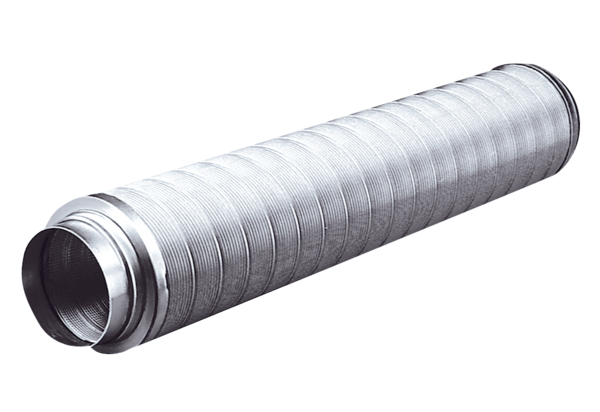 